附件1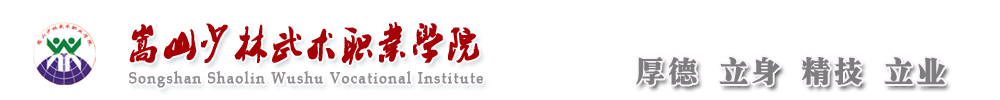 教育教学改革工程立项申请书项目名称：                                 项目主持人：                              项目成员：                                申请单位（盖章）：                         填表日期：                                嵩山少林武术职业学院教务部制填表说明一、各项内容须打印或用钢笔如实填写。语言要准确严谨，字迹清晰易辨。二、封面“编号”系指《项目指南》中的项目序号，由申报者对应填写。三、简表中“预期研究成果形式”一栏需申请人填写。成果形式分为：著作、研究报告、系列论文、其他；填写成果形式为“其他”，请详细说明。四、需报送一式三份。复印件一律用A4复印纸，左侧装订。五、项目立项起始时间从本年12月份算起，项目的研究周期通常为1年。六、无内容填写的栏目可空白。一、简表二、立项依据三、项目实施方案及实施计划四、教育教学改革基础五、所在部门推荐意见六、教学工作委员会评审意见七、学校审批意见附件22023年校级教改研究课题立项指南申请者可以在本课题指南的指导下，根据个人的实际情况，进行更具体的选择，确定申报课题。课题题目必须表述规范并突出研究主题，不宜照抄课题指南的名称。申报人也可以根据自己的研究兴趣和研究条件，自拟课题题目。一、立德树人根本任务研究与实践1-1.德技并修、工学结合的育人机制研究与实践1-2.中华优秀传统文化、社会主义先进文化、革命文化、企业文化、校园文化等融入职业教育教学研究与实践1-3.高等职业学校劳动教育模式创新研究1-4.高等职业学校美育教育模式创新研究1-5.高等职业学校体育教育模式创新研究二、职业教育产教融合、校企合作研究与实践2-1.深化职业教育产教融合校企对话机制研究与实践2-2.高等职业学校产教融合协同育人研究与实践2-3.职业教育产教融合型企业培育政策研究2-4.校企“双元”合作开发职业教育教材研究与实践2-5.职业教育专业与产业共生共长机制研究与实践2-6.产教融合背景下以需求为导向的创新创业人才培养模式改革研究三、人才培养模式研究与实践3-1.基于产学研用协同创新的人才培养模式研究 3-2.高等职业学校岗课赛证融合的人才培养模式研究与实践3-3.职业教育弹性学制、弹性学期、弹性学时研究与实践3-4.1+X证书制度试点院校实践与制度体系构建研究3-5.校校、校地、校企、校院（所）协同育人机制研究与实践3-6.基于 1+X证书制度的技术技能人才培养模式改革研究与实践四、专业建设研究与实践4-1.高等职业学校提升专业服务区域社会、经济、文化发展能力研究与实践4-2.高等职业学校专业设置、建设路径、结构优化与培养目标定位研究与实践4-4.适应复合型人才培养的专业群建设研究与实践4-5.基于新专业目录的专业优化升级改造路径探索实践4-6.高等职业学校专业认证探索与实践4-7.高等职业学校对接产业链的专业群课程体系构建与实践4-8.高等职业学校专业群建设的教学组织体系重构研究与实践4-9.高等职业学校创新创业教育类课程体系建设4-10.高等职业学校专业群教材体系建设研究与实践五、课程、教法、教学研究与实践5-1.职业教育活力课堂研究5-2.专业课程融入思政元素的设计路径研究与实践5-3.高等职业学校“优质课”建设的理论与实践研究5-4.职业教育课程思政素材库建设与应用的研究与实践5-5.职业教育在线精品课程开发研究与实践5-6.职业教育课程质量建设提升路径与模式创新研究5-7.基于职业特质的专业课程建设研究与实践六、教师队伍建设研究与实践6-1.高等职业学校加强师德师风建设研究与实践6-2.高等职业学校高水平“双师型”教师队伍建设研究与实践6-3.校企共建“双师型”教师育训基地建设模式研究6-4.高等职业学校教育教学创新团队建设研究与实践6-5.高等职业学校高水平人才工作室建设及应用研究6-6.高等职业学校教师实践教学能力提升研究与实践6-7.高等职业学校青年教师成长与培养研究与实践6-8.高等职业学校教师心理健康问题研究与实践6-9.高等职业学校教师职业生涯发展机制建设研究与实践6-10.加快推进校企师资和技术技能人才双向流动机制研究6-11.高等职业学校兼职教师教学水平提升机制研究七、教育对象与教学策略研究7-1.高等职业学校学生心理危机干预对策研究与实践7-2.高等职业学校学生心理咨询中心建设研究与实践7-3.高等职业学校学生自主学习能力提升研究与实践7-4.高等职业学校学生工匠精神培育研究与实践八、实践教学改革研究8-1.高等职业学校公共虚拟仿真实训基地建设、运行、管理研究与实践8-2.校企共建技术创新服务平台和生产性实训基地的运行机制研究与实践8-3.高等职业学校校外实习基地育人成效提升对策研究与实践8-4.高等职业学校实训基地文化和内涵建设研究与实践8-5.高等职业学校专兼结合的实训指导教师队伍建设及管理研究8-6.高等职业学校实习、实训考核评价体系研究与实践8-7.高等职业学校学生实习、实训信息化管理机制研究与实践8-8.职业教育区域公共实训中心建设模式研究8-9.基于远程虚拟仿真技术的实训课程建设研究九、职业教育信息化研究9-1.数字中国建设背景下职业教育发展路径研究9-2.“互联网+”背景下高等职业学校“线上+线下”混合教学模式研究与实践9-3.云计算、大数据、物联网、人工智能、5G、区块链等新兴技术在职业教育发展中的应用研究9-4.应用信息技术提升高等职业学校学生学习能力研究与实践9-5.传统教学模式与智能数字化技术相结合的教学实践研究9-6.应用信息技术开展职业教育差异教学的研究与实践9-7.高等职业学校教师信息化教学能力提升研究与实践9-8.基于信息化的职业教育教材创新建设研究十、高校就业创业指导类10-1.双循环新发展格局背景下高校毕业生就业创业形势与政策研究10-2.高质量发展背景下高校毕业生精准化就业指导服务体系建设与实践10-3.职业生涯发展与就业创业指导教材现代化、特色化和本土化研究与实践10-4.基于经济新常态背景下高校毕业生新就业形态与灵活就业问题及对策研究与实践10-5.供需协同视角下重点行业领域毕业生供需对接机制建设与高质量就业研究与实践10-6.高校就业指导队伍素质提升培训体系构建研究与实践10-7.高校毕业生就业能力提升培训体系构建研究与实践10-8.高校大学生职业生涯发展教育现状、需求及应对策略研究与实践10-9.职业生涯发展与就业创业指导课程模式创新研究与实践10-10.基于大数据技术的校、政、行、企就业信息资源一体化共享平台构建研究与实践10-11.基于部队与高校供需匹配的精准征兵模式的研究实践十一、其他申报者也可结合学校建设发展实际，自行确定其他与教育教学改革相关选题项目简况项目名称项目简况预期研究成果形式项目简况起止年月年    月     至    年    月年    月     至    年    月年    月     至    年    月年    月     至    年    月年    月     至    年    月年    月     至    年    月年    月     至    年    月年    月     至    年    月年    月     至    年    月项目主持人姓名性别出生年月出生年月项目主持人专业技术职务/行政职务专业技术职务/行政职务专业技术职务/行政职务//最终学位/毕业院校最终学位/毕业院校最终学位/毕业院校//项目主持人所在部门部门名称部门名称     电话     电话     电话项目主持人所在部门电子邮箱电子邮箱项目主持人近三年主要教学工作经历项目主持人主要教学改 革 和研究成果时 间项目名称项目名称项目名称颁发部门颁发部门获奖等次获奖等次名次项目主持人主要教学改 革 和研究成果项目主持人主要教学改 革 和研究成果项目主持人主要教学改 革 和研究成果项目主持人主要教学改 革 和研究成果项目组主要成员姓名出生年月出生年月职称工作单位工作单位分工分工签章项目组主要成员项目组主要成员项目组主要成员项目组主要成员项目组主要成员1.本项目的意义、现状分析1.具体改革内容、改革目标和拟解决的关键问题2.实施方案、实施方法、具体实施计划（含年度进展情况）及可行性分析3.项目预期的成果和效果（包括成果形式、实施范围、受益学生数等）4.本项目的特色与创新之处1.与本项目有关的教学改革工作积累和已取得的教学改革工作成绩（成绩须注明时间、颁发部门、获奖等次、名次等详细信息）2.学院已具备的教学改革基础和环境，学院对项目的支持情况（含有关政策、经费及其使用管理机制、保障条件等，可附有关文件），尚缺少的条件和拟解决的途径。3.申请者和项目组成员所承担的教学改革和科研项目情况（注明承担项目立项时间、立项单位、参与名次及承担的主要工作）部门负责人签名：公    章：年  月  日        负责人签字：年 月 日公章：年 月 日